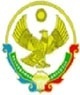 Министерство образования и науки Республики ДагестанМуниципальное бюджетное общеобразовательное учреждениегородского округа «город Дербент»«Средняя общеобразовательная школа №6» им.Н.Гянджеви368600 РД,г.Дербент,ул.Площадь Свободы,11                           E-mail: derbent62008@yandex.ru                                                  ПРИКАЗ

01.06.2020г.                                                                                           № 53
 « О признании  результатов промежуточной  аттестации за 9 класс результатами государственной итоговой  аттестации по образовательной программе  основного общего образования»В соответствии с Письмом  Минобрнауки РД №06-4369/01-18/20 от 28.05.2020 г. приказом № 51 от 29.05.2020 г. по МБОУ СОШ№6 « о проведении промежуточной аттестации  9-х классов», Приказом №52  от 01.06.2020 г. «О порядке проведения промежуточной аттестации» по МБОУ СОШ№6 Приказываю:    Признать результаты промежуточной аттестации за 9 кл. результатами государственной итоговой аттестации  по образовательной  программе  основного общего  образования и выдачи аттестатов об основном общем образовании. Директор МБОУ СОШ№6______________/И.З.Мамедова/